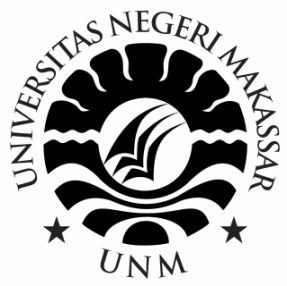 SKRIPSIPENGARUH LINGKUNGAN FISIK KELAS TERHADAP MINAT MENGGAMBAR SISWA KELAS TINGGI SDN GUNUNG SARII DAN II KECAMATAN RAPPOCINI KOTA MAKASSARMAULIDIYAHPROGRAM STUDI PENDIDIKAN GURU SEKOLAH DASARFAKULTAS ILMU PENDIDIKANUNIVERSITAS NEGERI MAKASSAR2018PENGARUH LINGKUNGAN FISIK KELAS TERHADAP MINAT MENGGAMBAR SISWA KELAS TINGGI SDN GUNUNG SARIII KECAMATAN RAPPOCINI KOTA MAKASSARSKRIPSIDiajukan untuk Memenuhi Sebagai Persyaratan Guna Memperoleh Gelar Serjana Pendidikan pada Program Studi Pendidikan Guru Sekolah Dasar Strata Satu Fakultas Ilmu PendidikanUniversitas Negeri MakassarMAULIDIYAH1447041011PROGRAM STUDI PENDIDIKAN GURU SEKOLAH DASARFAKULTAS ILMU PENDIDIKANUNIVERSITAS NEGERI MAKASSAR2018